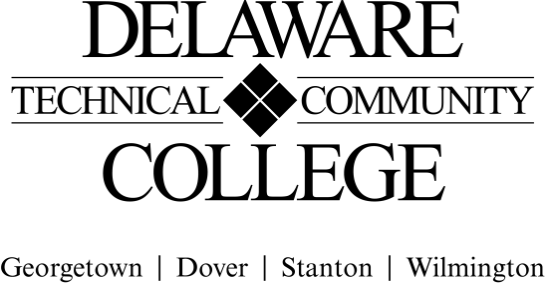 Course Evaluation Measures Menu Course Number:  ESL 032Course title:  Intermediate ESL Reading and VocabularyCampus location(s):  Georgetown, Dover, Stanton, WilmingtonEffective Term: 2022-51Core Course Performance Objectives:Use paper and electronic resources to support reading comprehension. Use comprehension strategies to derive meaning and answer questions about readings. Analyze the main idea and organization of passages.Use vocabulary to support and demonstrate comprehension. Use library and online resources to locate and utilize information. Summative EvaluationsPlease note: All courses must have a minimum of four summative evaluation measures, and those measures should include a variety evaluation methods (e.g., test, oral presentation, group project). Please list all summative evaluation measures.  In addition to these summative measures, a variety of formative exercises/quizzes/other assignments should be used to guide instruction and learning but do not need to be included on this template. For each measure, please include a scope of the assignment: for example, if requiring a research paper,  include the range of required number of words and numbers and types of sources; for a test, include the types and numbers of questions; for a presentation, include the minimum and maximum time, and so on. FINAL COURSE GRADE(Calculated using the following weighted average) (Electronic Signature Permitted)Submitted by (Collegewide Lead): Rob Freeman					Date 6/1/20 Approved by counterparts		 	 				Date 6/1/20 Reviewed by Curriculum Committee 	 				Date __6/16/20Evaluation Measures: Include each agreed upon measure and scope of that measure (see above).Which CCPO(s) does this evaluation measure? Tests (3-5) - Summative15-25 vocabulary questions (fill-in-the-blank, matching, multiple choice)15-25 reading comprehension questions (multiple choice, short answer)  2,3,4Final Exam (1) - Summative25-50 vocabulary questions (fill-in-the-blank, matching, multiple choice)25-50 reading comprehension questions (multiple choice, short answer)  1,2,3,4Project (1) – Formative and summativeBrief summary and answer 10 to 15 short- answer questions on comprehension and vocabulary. Written and/or oral presentation of material.1,2,3,4,5Quizzes and assignments - formativeQuizzes with 10-20 questions Reading skills and/or vocabulary practice and application activitiesFill-in-the-blank, multiple choice, short answer format2,3Evaluation MeasurePercentage of final gradeTests (3-5) (summative)50 %Project (summative)10 %Final Exam (formative and summative)20 %Quizzes and assignments (formative)20 %TOTAL100%